Legeplan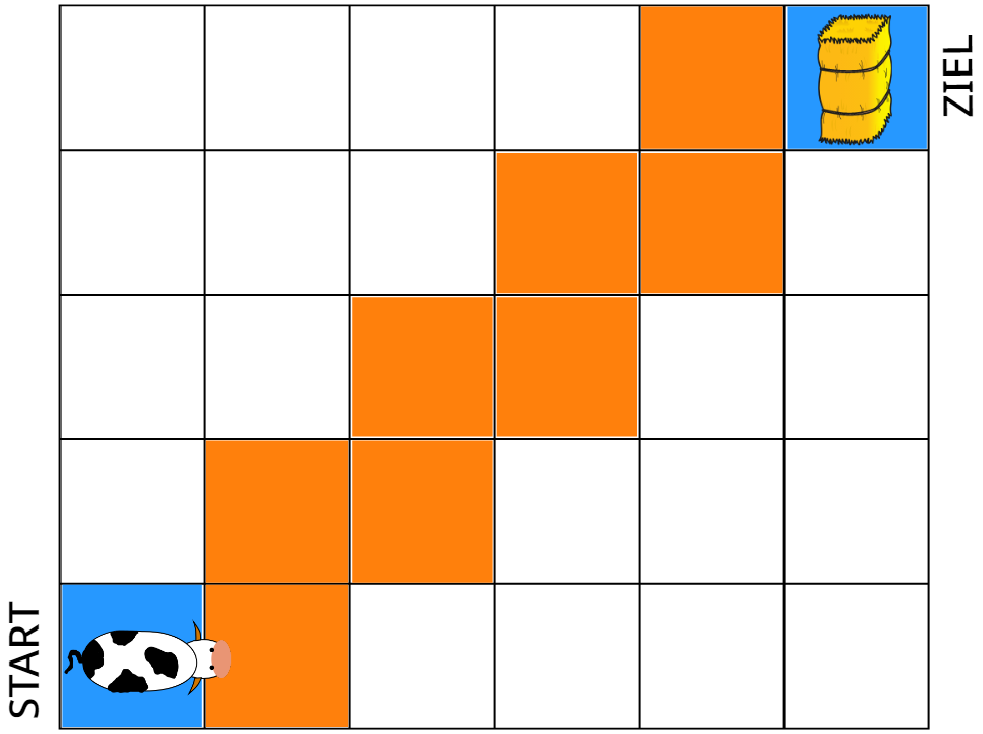 